      Primrose Schools 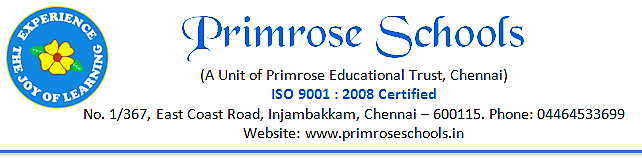           [Affiliated to the ICSE board]               (A Unit of Primrose Educational Trust, Chennai)                            ISO 9001: 2015 Certified                             No. 1/367, East Coast Road, Injambakkam, Chennai – 600115, 044-24530247, 248, 249www.primroseschools.inCir.No.27/PS/INJ/C/2023-2024                				                                                25th August, 2023                   4th SOUTH INDIA LEVEL YOGA CHAMPIONSHIP – 2023Dear Parent,Your ward _________________________ of Class _______________ is selected to participate in the South India Level Yoga Championship - 2023 happening on 27th August, 2023 (Sunday) at Maharaja Agrasen School, Gummudipoondi.Plan for the Competition.Amount to be paid: Per Category Entry Fees Rs. 500/-  and Travel charges Rs. 800/-Amount to be paid to Mr. Ramdoss [Yoga Master] ; Contact Number - 7200024626Warm Regards,Principal, Primrose Schools------------------------------------------------------------------------------------------------------------------------------------Parent Consent Form - South India Level Yoga Championship – 2023Please return this form on or before 27th August (Sunday), 2023 to the Yoga Master – Mr. Ramdoss.Date of Competition – 27th August 2023Child’s Name & Class ________________________________________I approve of my son’s/daughter’s upcoming Yoga Competition and fully support his/her participation in it. Although each child will be closely supervised, taken utmost care by the faculty members and shall comply with all possible safety measures during the trip, I shall understand that in case of any injury or mishap, I shall oblige the school’s decision taken in the best interest of my child.In case of emergency contact: ______________________; Phone: ___________________________________________________________ Signed (Parent / Guardian) DateDetails 27th August, 2023Departure from Primrose Schools, Chennai at 6am by bus.Boarding bus from Gummudipoondi at 6pm.